 厦门市湖滨中学20--21学年（下）期中考试卷高二政治《生活与哲学》模块结业考试             注意事项：1、本试卷时间75分钟，满分100分；命题范围为必修四《生活与哲学》1-12课。2、请将所作答案填写在答题卷上，写在试卷上无效！第一卷 选择题（60分）一、单项选择题（每题只有一个选项最符题意。每小题2分，共60分）1.在快节奏生活的时代，人们提出了慢生活理念，一些人逐步接受了该理念，并加入到慢餐饮慢旅游慢运动等行列。这反映了（   ）A．世界观决定方法论	B．哲学来源于人们的世界观C．方法论决定世界观	D．哲学就是科学之科学2．“天地合而万物生，阴阳接而变化起。”这一观点属于（    ）A．古代朴素唯物主义                     B．主观唯心主义C．形而上学唯物主义                     D．客观唯心主义3.孔子认为:“生死有命，富责在天。”孟子认为:“万物皆备于我。”两种观点的主要区别在于（    ）A．前者强调客观条件,后者强调主观条件B．前者是客观唯心主义，后者是主观唯心主义C．前者属于唯物主义的观点，后者属于唯心主义的观点D．前者是封建迷信,后者强调意识反映物质4．哲学是关于世界观的学说，世界观并不等于哲学：下列关于哲学和世界观关系的说法中,正确的有（    ）①哲学是以世界观为研究对象的学说    ②哲学是关于世界观的学说③哲学是系统化、理论化的世界观      ④哲学是对具体科学知识的概括和总结A．①③	B．②④	C．②③	D．③④5．《管子》说:“仓廪实则知礼节,衣食足则知荣辱。”该观点（    ）①肯定了物质决定意识            ②体现了唯物主义思想③夸大了意识的能动作用          ④肯定了思维和存在具有同一性A．①②	B．①④	C．②③	D．③④6．在五千多年悠久历史中，中华民族培育和发展出了独具特色、博大精深的中华优秀传统文化。如，阴阳五行学说是中国古代哲学思想的结晶，是中国古代朴素的唯物论和自发的辩证法思想。阴阳五行学说的观点（    ）①在世界本原问题上的回答具有合理性②建立在科学研究的基础上③把物质的具体形态混同于哲学上讲的“物质”概念④是科学的世界观和方法论A．①②	B．②④	C．①③	D．③④7．著名科学家钱伟长说：“哲学很重要，很多学问做深了，都会碰到哲学问题。数学是这样，物理、化学、生物、计算机都是这样。所以科学家一定要研究一点哲学，要懂哲学。”科学家之所以要懂哲学，主要是因为A．哲学是关于世界观的科学	B．哲学对具体学科的研究有指导作用C．哲学是改造世界的物质力量	D．哲学的智慧产生于人类的实践活动8．在物资匮乏的年代，战火不断，民不聊生，哲学会向政治探索型方面发展。春秋战国时期，诸子百家纷纷著书立说，寻求在乱世中的立国之本、生存之道。这就是哲学的深入发展，我们可以称之为“饥饿哲学”或者理解为绝路逢生的哲学。这说明（    ）①哲学是推动社会变革的巨大物质力量       ②哲学是指导人们生活得更好的艺术③哲学是对一定时代经济和政治的反映       ④哲学都是自己时代的精神上的精华A．①②	B．①④	C．②③	D．③④9．习近平总书记强调，要实现中华民族伟大复兴的中国梦，就必须不断接受马克思主义哲学智慧的滋养，更加自觉地坚持和运用辩证唯物主义世界观和方法论，增强辩证思维、战略思维能力，努力提高解决我国改革发展基本问题的本领。这样做是基于马克思主义哲学（    ）①在实践的基础上坚持了唯物辩证的自然观②实现了实践基础上的科学性和革命性的统一③是“改变世界”的科学，是科学的世界观和方法论④是对具体科学进行概括和升华，从中抽象出的最一般的本质和最普遍的规律A．②③	B．①②	C．①④	D．③④10.“少年安能长少年，海波尚变为桑田。”唐代诗人李贺的这一诗句体现了(   )A．运动是永恒的、绝对的和有条件的          B．运动是物质的唯一特性C．运动是物质的固有的根本属性和存在方式    D．运动是静止的特殊状态11. 在日本，有一种乌鸦，能将坚果丢到公路的斑马线上，让汽车碾碎，然后在汽车遇红灯停车时去吃。据此，有人认为，有些动物也是有意识的。这一观点(   )A．否认了意识是物质世界长期发展的产物        B．否认了意识是客观存在的主观映象C．是正确的，有些动物确实很聪明，也有意识    D．否认了意识是人脑的机能12．一位患者总是疑心自己吞食了一条虫子。医生用药使其呕吐，并将一虫放入呕吐物中，告知病人虫子已经吐出，那人的病随之痊愈。这表明(   )A．人脑是产生意识的物质基础      B．意识对于人体生理活动具有调节和控制作用C．意识是客观存在的主观映象      D．意识对于人们认识世界和改造世界具有促进作用13.“人攀明月不可得，月行却与人相随。”一千年前，诗人李白如此表达了不能登月的惆怅。今天，我们通过“嫦娥一号”传回的图片清晰地感受到了月亮的倩影，千年梦想变为现实。这说明（    ）A．实践具有社会历史性	B．实践具有客观物质性C．实践具有主观能动性	D．实践具有革命性和科学性14．随着十九届五中全会的召开，“四个全面”有了新表述，其内涵由原来的“全面建成小康社会、全面深化改革、全面依法治国、全面从严治党”转变为“全面建设社会主义现代化国家、全面深化改革、全面依法治国、全面从严治党”，这也体现了党在新征程的新目标。这说明（    ）①真理总是在辩证否定中不断超越自身，实现发展②认识需要经过多元标准的不断检验才能成为真理③真理具有相对性，追求真理是一个永无止境的过程④真理和谬误往往相伴而行，消除谬误能推动认识的发展A．①②	B．②④	C．①③	D．③④15．西汉学者桓宽在《盐铁论》中说：“明者因时而变，知者随世而制。”下列成语与这句话包含的哲理相近的有①头痛医头，脚痛医脚        ②积羽沉舟，群轻折轴③量体裁衣，入乡随俗        ④对症下药，因地制宜A．②④            B．③④            C．①②                D．①③16．日前,《北京市城市副中心控制性详细规划》已经正式对外发布。城市副中心的核心带动作用,既意味着与拓展区共同承接中心城区功能和人口疏解,又要打破“一亩三分地”思维定式,辐射带动廊坊北三县地区协同发展。这表明北京城市副中心建设要(　　)。A.立足北京市,发挥对周边的辐射作用B.改变京津冀间固有的联系,创造新联系C.根据人为事物的联系建立自在事物的联系D.坚持综合思维方式,做到“一盘棋”谋划17．下边漫画《在阻止别人前进的同时，自己也停止了前进》表明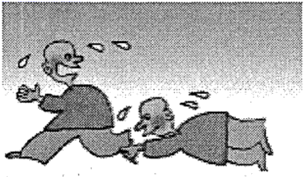 A．矛盾双方既对立又统一        B．外因是事物发展的条件C．事物内部都是一分为二的      D．事物间都存在着必然联系18．“高考的成功绝不是考场上的灵光乍现,而是源于平时艰难困厄练就的坚韧顽强。厚积分秒之功，始得一鸣惊人；坚守不舍之气，方能赢得始终。”（摘自某同学在高考百日誓师大会上的发言)这对高三学子的启示有(    )。①坚守本性,保持事物性质的稳定     ②坚定信心,发展的道路一片光明③百折不挠,勇敢地面对各种考验     ④注重积累,成功总是从量变开始A.①②            B.②③         C.①④           D.③④19．“读史使人明智，读诗使人灵秀，数学使人周密，物理使人深刻，伦理学使人庄重，逻辑与修辞使人善辩。”培根的这一段话表明  (    )A．矛盾具有特殊性              B．矛盾是普遍存在的C．普遍性存在于特殊性之中      D．矛盾双方在一定条件下向相反的方向转化20．广泛流传于闽南语系地区的福建南音，典雅优美、情韵深沉，是我国古代音乐文化中的一大乐种，被誉为“中国古代音乐的活化石”。研究福建南音有助于研究中国古代音乐文化，这是因为(　　)A．解决好次要矛盾有助于解决主要矛盾        B．关键部分的功能对整体的功能起决定作用C．矛盾普遍性寓于特殊性之中，并通过特殊性表现出来D．社会存在决定社会意识，社会意识对社会存在具有反作用21.生活中人们常说“是药三分毒”，可我们生病时还是要吃药，因为我们看重的是那七分的药效。这启示我们必须坚持(　　)A．主观与客观的统一         B．矛盾主、次方面的统一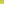 C．主、次矛盾的统一         D．客观规律性与主观能动性的统一[来源:学科22．2019年新冠肺炎疫情爆发后，先后影响我国各个省市、各个行业。在抗击新冠肺炎疫情过程中，各地都把保护人民群众的生命安全放在首位。从哲学上看，下列说法与此相一致的是(　　)①头痛医头，脚痛医脚　②射人先射马，擒贼先擒王　③一把钥匙开一把锁　④牵牛要牵牛鼻子A.①②          B．①③         C．②③          D．②④23.“茉莉、米兰香气袭人,可花并不艳丽;君子兰、牡丹雍容华贵,但并不那么香;玫瑰倒是色香俱全,却有刺。鲜者,取其鲜;香者,取其香;带刺者,更宜贵其鲜而香。”这段话启示我们(　　)A.只有正确的意识才是对客观事物的反映  B.要想获得正确的意识,必须做到客观与主观相符合C.事物的性质是由主要矛盾决定的        D.事物的性质主要是由主要矛盾的主要方面决定的24.白话文“扬弃”了文言文的陈腐与艰涩,更方便人们抒发新时代的新思想。人类社会能够不断实现文明进步,在于一种自觉的“扬弃”意识。“扬弃”是（    ）A.唯物辩证法的实质和核心B.克服过时的消极因索，保留和培育积极因素的过程C.要么肯定一切、要么否定一切的哲学态度D.我们认识世界和改造世界的根本方法25．习近平在全国教育大会上强调，要深化教育体制改革，健全立德树人落实机制，扭转不科学的教育评价导向，坚决克服唯分数、唯升学、唯文凭、唯论文、唯帽子的顽瘴痼疾，坚持深化教育改革创新。这体现的方法论要求是（    ）①明确辩证否定是联系的环节和发展的环节    ②突破与实际不相符合的成规陈说③注重研究新情况，开拓新境界              ④坚持辩证的否定，敢于否定一切A．①②	B．②③	C．①④	D．③④26．瑞典古生物学家雅尔维克认为，总鳍鱼类是四足动物的祖先。这个观点曾作为权威结论写进教科书。他的学生、中国科学家张弥曼(中国科学院院士)，用化石连续磨片方法还原“杨氏鱼”(原始肉鳍鱼类)后发现：老师错了。张弥曼的较真推动了人类对生物进化史的认知。这给我们的启示是(　　)①要有怀疑精神，在实践中不断推翻已有真理②不迷信权威，敢于突破与实际不相符合的成规陈说③坚持辩证否定观，抛弃前人的经验④要坚持实践第一的观点，在实践中检验和发展真理A．①③	B．①④	C．②③	D．②④27.某地村民和扶贫干部变身“网络主播”，利用电商平台为深山里的农产品插上“翅膀”，帮助村民增收增效，助力农村经济发展。上述材料说明，创新能够（    ）A．推动社会制度的变革	B．推动社会生产力发展C．决定人们的实践方式	D．否定一切传统观念28.民生问题牵动亿万家庭,更高质量的教育,更充足的就业机会,更美好的晚年生活,更方便优质的医疗服务……把人民群众的小事当作自己的大事,政府工作送出一系列实实在在的民生“政策红包”。这(　　)。①彰显了政府以人民为中心的价值选择　②体现了上层建筑是由当前先进的社会意识决定的　③体现了政府坚持从群众中来到群众中去的工作方法　④把人民群众的利益作为价值判断与选择的唯一标准A.①②	          B.①③	      C.②④	       D.③④29.孝文化在中国源远流长,传统孝道盛行千年,是中华民族的文化珍宝。新时期的孝文化,不仅要孝亲敬老,与人为善,还要明礼诚信,这对市场经济建设有特殊意义。同时,还要忠于国家、民族,视人民如父母。孝文化内涵的变化说明(　　)①价值判断是在价值选择的基础上作出的　   ②同一事物在不同的发展阶段有不同的特点　③价值判断和价值选择具有社会历史性特征　 ④价值判断和价值选择,往往会因人而异A.①②	      B.②③            C.①④	          D.③④30.研究病毒29年，与毒为邻的“战神”——陈薇，每一天都像行走在钢丝绳上，把自己的人生与国家的前途、民族的命运紧紧联系在一起，为祖国的病毒研究事业殚精竭虑，做出了杰出贡献。她的事迹给我们的启示是(　　)①人生的真正价值在于对社会的责任和贡献　  ②树立崇高的理想有助于实现人生价值　③只有善于发明创造的人才拥有美好人生　    ④个人对社会的贡献主要体现在精神方面A.①③          B.①②          C．②③          D．③④二、非选择题（共4大题5小题，共40分）31.1989年12月，第44届国际联合国大会决定开展“国际减轻自然灾害十年”活动，2009年12月，第64届联合国大会通过决议，将10月13日指定为国际减灾日，意在提高人们在防灾减灾中如何采取行动的意识，最大限度减少自然灾害带来的风险。2020年10月13日是第29个国际减灾日，主题是“减少灾害损失，创造美好生活”，强调关注灾害对经济社会发展和人民生产生活的负面影响。面对自然灾害带来的严重损失，人们议论纷纷：甲认为一切都是天意，天命不可违；乙认为人定胜天，我们一定能够消除自然灾害；丙认为，在自然灾害面前，事在人为，我们可以把损失降到最低。运用尊重客观规律和发挥主观能动性的有关知识，说明如何正确处理人与自然的关系。（9分）32.有学者研究表明，康熙曾经对西方科学技术很有兴趣，请了西方传教士讲西学，内容包括天文学、数学、地理学、解剖学、哲学等，曾经连续两年零五个月不间断学习。当时一些人虽然也学习西学，但大多是坐而论道、禁中清谈。一七〇八年，清朝政府组织传教士们用十年时间绘制了科学水平空前的《皇舆全览图》，这个重要成果却长期被作为密件收藏内府，反倒是西方传教士把资料带回了西方整理发表，使西方在相当长一个时期内对我国地理的了解超过了中国人。习近平总书记在一次讲话中指出：“科学技术必须同社会发展相结合，学得再多，束之高阁，只是一种猎奇，只是一种雅兴，甚至当作奇技淫巧，那就不可能对现实社会产生作用。”结合材料，运用实践与认识的相关知识，谈谈“科学技术必须同社会发展相结合，学得再多，束之高阁，只是一种猎奇，只是一种雅兴”给我们的启示。（8分）33.浙江省的扶贫工作一直走在全国的前列。坚持“一张蓝图绘到底”,一任接着一任干，每五年出台一个推进欠发达地区加快发展的扶持政策、上马一个针对特定贫困群体的扶贫工程。从“百乡扶贫攻坚计划”到“欠发达乡镇奔小康”,从“低收入农户奔小康工程”到“低收入农户收入倍增计划”,从“下山脱贫”到“山海协作”,从12个重点欠发达县特别扶持计划到丽水国家级扶贫改革试验区，不断调整扶贫开发工作的战略方向,推动扶贫开发工作步步为营、层层深入。浙江省下定决心，不把绝对贫困现象带入“十四五”。用量变与质变的知识,分析浙江省扶贫开发之路的合理性。（12分）34.时代楷模黄文秀用使命和担当，向世人们诠释了生命的意义和人生的价值，她用青春和热血，书写了扶贫路上“第一书记”这个光荣群体对党和人民的忠诚。她是一个从大山里走出来的姑娘，怀着一颗感的心，选择了回到家乡广西百色工作。黄文秀从北京师范大学硕士毕业后，主动请缨到广西百色市乐业县百坭村担任驻村第一书记，挑起了扶贫攻坚的重任。当时的百坭村，472户中还有103户未脱贫，贫困发生率达23%。黄文秀挨家挨户走访全村建档立卡户，清晰地记录每一户的致贫原因；动员村民改造全村荒废的沙糖枯果树，建起规范化的沙糖桔产业园；四处奔走，引进电商，将沙糖枯等土特产远销全国各地，中请通电的路灯项目，让村民走夜路不在打手电筒……短短一年多时间，贫困发生率降至2.7%，村集体经济收入达6.4万元，百坭村被评为2018年度“乡风文明”红旗村。（1）黄文秀在日记中写道：“每天都很辛苦，但心里很快乐。”运用价值和价值观相关知识，谈谈她“苦并快乐着”的原因。（7分）（2）黄文秀是时代的英雄，“崇尚英雄才会产生英雄，争做英雄才能英雄辈出。”请你为学校开展学习英雄活动提两条建议，每条建议不超过20字。（4分）20--21学年（下）期中考高二政治《生活与哲学》模块结业考试参考答案选择题（本大题共30小题，每小题2分，共60分。）非选择题（共4大题5小题，共40分）31 .运用尊重客观规律和发挥主观能动性的有关知识，说明如何正确处理人与自然的关系。（9分）①规律是普遍的，客观的，违背规律就会受到惩罚，（2分）因此，正确处理人与自然的关系，要求我们必须按客观规律办事，合理开展经济活动。（2分）②在客观规律面前，人并不是无能为力的，人可以认识和利用规律，（1分）正确处理人与自然的关系，要充分发挥人的主观能动性，研究把握和利用规律，搞好生态文明建设。（2分）③正确处理人与自然的关系，必须把尊重客观规律和发挥主观能动性有机结合起来。（2分）32.结合材料，运用实践与认识的相关知识，谈谈“科学技术必须同社会发展相结合，学得再多，束之高阁，只是一种猎奇，只是一种雅兴”给我们的启示。（8分）①实践是认识的基础，实践决定认识，（1分）实践是认识的来源和发展动力，（1分）社会实践产生新问题、新要求，需要理论做出解答。（1分）这要求我们坚持实践第一的观点，（1分）科学技术必须同社会发展相结合。（1分）②认识对实践具有反作用，（1分）要求我们发挥正确认识特别是科学理论的指导作用。（1分）理论是行动的先导，是实践的指南。科学技术必须同社会发展相结合，我们要读万卷书，行万里路，在社会实践中成长。（1分）33.用量变与质变的知识,分析浙江省扶贫开发之路的合理性。（12分）①事物的发展总是从量变开始，量变是质变的必要准备，（2分）我们做事情要重视量的积累，为实现事物的质变创造条件。（1分）浙江省扶贫工作要脚踏实地，埋头苦干，步步为营、层层深入，才能实现不把绝对贫困现象带入“十三五”。（1分）②量变达到一定程度必然引起质变，质变是量变的必然结果。（2分）这要求我们在关键时期要果断抓住时机，促成质变，实现事物的飞跃。（1分）浙江省的扶贫工作在前期积累的基础上，赢得了主动和优势，所以要抓住机遇，下定决心，不把绝对贫困现象带入“十三五”。（1分）③事物的发展是由量变到质变，又在新质的基础上开始新的量变，如此循环往复，不断前进。（2分）浙江省扶贫工作一任接着一任干，每一阶段、层面所做的工作，都为该阶段、层面的质变创造了条件，又为下一阶段的量变开辟了道路，由此推动浙江省扶贫工作不断登上新的台阶，最后实现脱贫。（2分）34.（1）黄文秀在日记中写道：“每天都很辛苦，但心里很快乐。”运用价值和价值观相关知识，谈谈她“苦并快乐着”的原因。（7分）①人的价值在于为社会创造价值，在于个人对社会的责任和贡献。（2分）黄文秀挑起扶贫攻坚的重任，四处奔走，引进电商，申请项目，带领村民脱贫攻坚。（1分）②价值观影响着人们改造世界的活动。（1分）价值观是人生的重要向导。（1分）黄文秀作为北京师范大学硕士毕业生，选择驻村，带领村民脱贫致富，做出了正确的价值判断和价值选择。（2分）（2）黄文秀是时代的英雄，“崇尚英雄才会产生英雄，争做英雄才能英雄辈出。”请你为学校开展学习英雄活动提两条建议，每条建议不超过20字。（4分）答案示例一：宣讲抗疫英雄事迹，营造氛围。（2分）答案事例二：邀请参加抗疫的医护人员进校园，宣讲抗疫英雄事迹。（2分）2020-2021_学年第一学期 高二 年级 政治学科期中考出卷情况及双向细目表题目12345678910答案AABCACBCAC题目11121314151617181920答案DBACBDADAC题目21222324252627282930答案BDDBBDBBBB考试年段高二高二参与试卷讨论人员参与试卷讨论人员参与试卷讨论人员刘路健、李惠英、陈惠云、王义明执笔人刘路健试卷情况命题易中难比例命题易中难比例命题易中难比例7：2：1本试卷出题说明（大纲要求，出卷意图，试题范围，题型题量，难易编排）本试卷出题说明（大纲要求，出卷意图，试题范围，题型题量，难易编排）本试卷出题说明（大纲要求，出卷意图，试题范围，题型题量，难易编排）本试卷出题说明（大纲要求，出卷意图，试题范围，题型题量，难易编排）试卷情况试卷成绩预测优良率优良率  15%本试卷出题说明（大纲要求，出卷意图，试题范围，题型题量，难易编排）本试卷出题说明（大纲要求，出卷意图，试题范围，题型题量，难易编排）本试卷出题说明（大纲要求，出卷意图，试题范围，题型题量，难易编排）本试卷出题说明（大纲要求，出卷意图，试题范围，题型题量，难易编排）试卷情况试卷成绩预测及格率及格率70%按照大纲命题，试题范围必修三和必修四第一到第八课知识点，重点考察学生基础知识的掌握，以及基本的理解、应用知识的能力。单选30题，主观题4题5问。难度为7：2：1。按照大纲命题，试题范围必修三和必修四第一到第八课知识点，重点考察学生基础知识的掌握，以及基本的理解、应用知识的能力。单选30题，主观题4题5问。难度为7：2：1。按照大纲命题，试题范围必修三和必修四第一到第八课知识点，重点考察学生基础知识的掌握，以及基本的理解、应用知识的能力。单选30题，主观题4题5问。难度为7：2：1。按照大纲命题，试题范围必修三和必修四第一到第八课知识点，重点考察学生基础知识的掌握，以及基本的理解、应用知识的能力。单选30题，主观题4题5问。难度为7：2：1。试卷情况试卷成绩预测平均分平均分  60按照大纲命题，试题范围必修三和必修四第一到第八课知识点，重点考察学生基础知识的掌握，以及基本的理解、应用知识的能力。单选30题，主观题4题5问。难度为7：2：1。按照大纲命题，试题范围必修三和必修四第一到第八课知识点，重点考察学生基础知识的掌握，以及基本的理解、应用知识的能力。单选30题，主观题4题5问。难度为7：2：1。按照大纲命题，试题范围必修三和必修四第一到第八课知识点，重点考察学生基础知识的掌握，以及基本的理解、应用知识的能力。单选30题，主观题4题5问。难度为7：2：1。按照大纲命题，试题范围必修三和必修四第一到第八课知识点，重点考察学生基础知识的掌握，以及基本的理解、应用知识的能力。单选30题，主观题4题5问。难度为7：2：1。考试规定时间考试规定时间75分钟75分钟75分钟按照大纲命题，试题范围必修三和必修四第一到第八课知识点，重点考察学生基础知识的掌握，以及基本的理解、应用知识的能力。单选30题，主观题4题5问。难度为7：2：1。按照大纲命题，试题范围必修三和必修四第一到第八课知识点，重点考察学生基础知识的掌握，以及基本的理解、应用知识的能力。单选30题，主观题4题5问。难度为7：2：1。按照大纲命题，试题范围必修三和必修四第一到第八课知识点，重点考察学生基础知识的掌握，以及基本的理解、应用知识的能力。单选30题，主观题4题5问。难度为7：2：1。按照大纲命题，试题范围必修三和必修四第一到第八课知识点，重点考察学生基础知识的掌握，以及基本的理解、应用知识的能力。单选30题，主观题4题5问。难度为7：2：1。审阅情况：教研组长（签名）：审阅情况：教研组长（签名）：审阅情况：教研组长（签名）：审阅情况：教研组长（签名）：审阅情况：教研组长（签名）：按照大纲命题，试题范围必修三和必修四第一到第八课知识点，重点考察学生基础知识的掌握，以及基本的理解、应用知识的能力。单选30题，主观题4题5问。难度为7：2：1。按照大纲命题，试题范围必修三和必修四第一到第八课知识点，重点考察学生基础知识的掌握，以及基本的理解、应用知识的能力。单选30题，主观题4题5问。难度为7：2：1。按照大纲命题，试题范围必修三和必修四第一到第八课知识点，重点考察学生基础知识的掌握，以及基本的理解、应用知识的能力。单选30题，主观题4题5问。难度为7：2：1。按照大纲命题，试题范围必修三和必修四第一到第八课知识点，重点考察学生基础知识的掌握，以及基本的理解、应用知识的能力。单选30题，主观题4题5问。难度为7：2：1。考查知识点选择题选择题选择题选择题选择题选择题主观题主观题主观题主观题 知识点合计分值考查知识点题号分值题号分值题号分值题号分值题号分值 知识点合计分值必修四1-12课知识点1-3060尊重客观规律和发挥主观能动性319实践与认识328量变与质变3312价值和价值观34（1）734（2）46040100